OMB # 0970-0151Expiration: XX/XX/20XX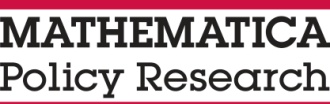 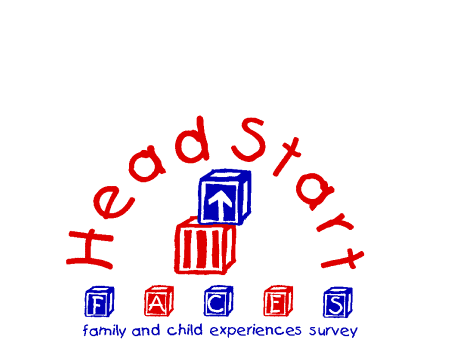 
Early Care and Education Provider Plus SurveyFamily and Provider/Teacher Relationship QuestionnaireThese items will be completed as part of the Head Start Teacher Core Survey by a subset of teachers--the 240 teachers in the 60 programs participating in child-level data collection. SEE HEAD START CORE TEACHER SURVEY FOR ITEMS PRECEDING.B4s. 	Since September, how often have you met with or talked to parents about the following regarding their child?Select one per rowNO RESPONSE	M	B4t.	Listed below are some things families may or may not share with you. Thinking about the children and families you serve, for how many children and their families do you know the following?  I know…Select one per rowNO RESPONSE	M	B4u.	We would like to learn about how you and the families of children in your program work together.  How often are you able to do the following?Select one per rowNO RESPONSE	M	B4v.	Please indicate how much you agree or disagree with each of these statements.Select one per rowNO RESPONSE	M	B4w.	When planning activities for children in your program, how often are you able to take into account information parents share about their children? Select one only	Never,	1		Rarely,	2		Sometimes	3		Very often	4	NO RESPONSE	M	B4x.	Please indicate how much you agree or disagree with each of these statements.Select one per rowNO RESPONSE	M	B4y.	People work in care and education settings for many reasons. Please indicate how much you agree or disagree with the following statements:Select one per rowNO RESPONSE	M	B4z.	People vary in what they consider part of their job. Please indicate how much you agree or disagree with the following statements.	Part of my job is to…Select one per rowNO RESPONSE	M	B4aa.		In the last ten years, have you received training or coursework on how to recognize signs of:Select one per rowNO RESPONSE	M	B4ab.	If families have a question or a problem comes up during the day, how easy or difficult is it for them to reach you?Select one only	Very difficult,	1		Difficult,	2		Easy, or	3		Very easy?	4	NO RESPONSE	M	B4ac.	Since September, have you personally helped families in any of the following ways:Select one per rowNO RESPONSE	M	FOR ITEMS FOLLOWING THIS SERIES PLEASE SEE HEAD START CORE TEACHER SURVEY.Spring 2015Paperwork Reduction Act Statement: The referenced collection of information is voluntary. An agency may not conduct or sponsor, and a person is not required to respond to, a collection of information unless it displays a currently valid OMB control number. The valid OMB control number for this information collection is 0970-0151 which expires XXXX. The time required to complete this collection of information is estimated to average 5 minutes, including the time to review instructions, search existing data resources, gather the data needed, and complete and review the collection of information. If you have comments concerning the accuracy of the time estimate(s) or suggestions for improving this form, please write to: Mathematica Policy Research, 1100 1st Street, NE, 12th Floor, Washington, DC 20002, Attention: Jerry West.IF 60 CHILD-LEVEL PROGRAMSNEVERRARELYSOMETIMESVERY OFTEN1.	Goals you have for their child1 2 3 4 2.	Your expectations for children in your care1 2 3 4 3.	How their child is progressing towards parents’ goals1 2 3 4 SOFT CHECK: IF B4s=NO RESPONSE; Please provide an answer to this question and continue. To continue to the next question without providing a response, click the continue button.IF 60 CHILD-LEVEL PROGRAMSNONESOMEMOSTALL1.	The parenting styles of children’s parents1 2 3 4 2.	The role that faith and religion play in children’s households1 2 3 4 3.	Their cultures and values1 2 3 4 4.	What their families do outside of the education and care setting to encourage their children’s learning1 2 3 4 5.	How parents discipline their child1 2 3 4 SOFT CHECK: IF B4t=NO RESPONSE; Please provide an answer to this question and continue. To continue to the next question without providing a response, click the continue button.IF 60 CHILD-LEVEL PROGRAMSNEVERRARELYSOMETIMESVERY OFTEN1.	Set goals with parents for their child1 2 3 4 2.	Offer parents  ideas or suggestions about parenting1 2 3 4 3.	Provide parents the opportunity to give feedback about your performance1 2 3 4 SOFT CHECK: IF B4u=NO RESPONSE; Please provide an answer to this question and continue. To continue to the next question without providing a response, click the continue button.IF 60 CHILD-LEVEL PROGRAMSSTRONGLY DISAGREEDISAGREEAGREESTRONGLY AGREE1.	I encourage parents to provide feedback on my care and teaching practices1 2 3 4 2.	I encourage parents to make decisions about their children’s education and care1 2 3 4 SOFT CHECK: IF B4v=NO RESPONSE; Please provide an answer to this question and continue. To continue to the next question without providing a response, click the continue button.IF 60 CHILD-LEVEL PROGRAMSSOFT CHECK: IF B4w=NO RESPONSE; Please provide an answer to this question and continue. To continue to the next question without providing a response, click the continue button.IF 60 CHILD-LEVEL PROGRAMSSTRONGLY DISAGREEDISAGREEAGREESTRONGLY AGREE1.	Sometimes it is hard for me to support the way parents raise their children.1 2 3 4 2.	Sometimes it is hard for me to support the way parents discipline their children.1 2 3 4 3.	Sometimes it is hard for me to work with parents who do not share my beliefs.1 2 3 4 SOFT CHECK: IF B4x=NO RESPONSE; Please provide an answer to this question and continue. To continue to the next question without providing a response, click the continue button.IF 60 CHILD-LEVEL PROGRAMSSTRONGLY DISAGREEDISAGREEAGREESTRONGLY AGREE1.	I teach and care for children because I enjoy it.1 2 3 4 2.	I see this job as just a paycheck.1 2 3 4 3.	I teach and care for children because I like being around children.1 2 3 4 SOFT CHECK: IF B4y=NO RESPONSE; Please provide an answer to this question and continue. To continue to the next question without providing a response, click the continue button.IF 60 CHILD-LEVEL PROGRAMSSTRONGLY DISAGREEDISAGREEAGREESTRONGLY AGREE1.	Help families get services available in the community.1 2 3 4 2.	Offer parents information about community events.1 2 3 4 3.	Respond to issues or questions outside of normal care hours.1 2 3 4 SOFT CHECK: IF B4z=NO RESPONSE; Please provide an answer to this question and continue. To continue to the next question without providing a response, click the continue button.IF 60 CHILD-LEVEL PROGRAMSYESNO1.	Developmental delays in children1 0 2.	Child abuse and neglect1 0 3.	Domestic violence1 0 4.	Substance abuse1 0 5.	Depression or mental health issues in parents1 0 6.	Hunger1 0 SOFT CHECK: IF B4aa=NO RESPONSE; Please provide an answer to this question and continue. To continue to the next question without providing a response, click the continue button.IF 60 CHILD-LEVEL PROGRAMSSOFT CHECK: IF B4ab=NO RESPONSE; Please provide an answer to this question and continue. To continue to the next question without providing a response, click the continue button.IF 60 CHILD-LEVEL PROGRAMSYESNO1.	Encouraged families to seek or receive services?1 0 2.	Made appointments or arrangements for families to receive services they need?1 0 3.	Helped families find services they need? 1 0 SOFT CHECK: IF B4ac=NO RESPONSE; Please provide an answer to this question and continue. To continue to the next question without providing a response, click the continue button.